Objednací listč. 27/21/1 Předmět objednávky 	Množství	Předpokl. cena Kč 	Celkem (s DPH): 	143 673,32 Kč Popis objednávky:Termín dodání:  Bankovní spojení: ČSOB, a.s., č.ú.: 182050112/0300	IČ: 00251810	DIČ: CZ00251810Upozornění:	Na faktuře uveďte číslo naší objednávky.	Kopii objednávky vraťte s fakturou.	Schválil:	Ing. Libuše Řeřábková	vedoucí odboru školství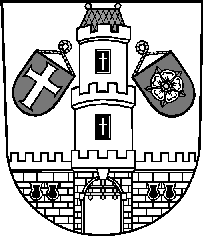 Město StrakoniceMěsto StrakoniceMěstský úřad StrakoniceOdbor školstvíVelké náměstí 2386 01 StrakoniceVyřizuje:Ing. Václav SýkoraTelefon:E-mail:Datum: 2. 7. 2021Dodavatel:Oracle Czech s.r.o.U Trezorky 921158 00  PrahaIČ: 61498483 , DIČ: CZ61498483Oracle prodloužení technické podpory „software update & support“1143 673,32